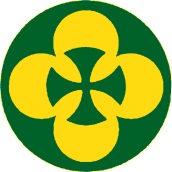 HAUTAUSMAAHALLINNON NEUVOTTELUPÄIVÄT JYVÄSKYLÄ 13.–14.2.2024Paikka		Paviljonki		Lutakonaukio 12, 40100 JyväskyläOhjelmaTiistai 13.2.202411.00–11.45	Lounas ja ilmoittautuminen11.45–11.50	Päivien avaus11.50–12.30	Suomen hautaustoimistojen liiton ajankohtaiset asiat     	Puheenjohtaja Sari Koukkari12.30–13.30	Sähköinen krematoriouuni & ”Kokemuksia päästöjenhallintalaitteiston asentamisesta
		suojeltuun rakennukseen”Teemu Kanerva, Dust Control Systems Oy	13.30–14.00	Kahvitauko14.00–15:00	Biohiilet maanparannusaineena; mitä hyötyjä biohiilet tuottavat kasvualustaan		Toimitusjohtaja Markku Suutari, Carbons Finland Oy15:00–16.00	Hautaustoimi pysyvyyden ja muutosten ristipaineessa: kirkollinen näkökulma yhteiskunnalliseen muutokseen
Tutkija Veli-Matti Salminen, Kirkkohallitus16.00–18.00	Huoneet hotellilta ja siirtyminen Sataman Viilu, Satamakatu 10, Jyväskylä18.00–19.00	Päivällinen  19.00–20.00	C2 Smartlight – Älyä valoon
Jani Lind20.00–22.00	Mahdollisuus saunomiseen 
Keskiviikko 14.2.2024	9.00–9.30	Jyväskylän seurakunnan hautaustoimen esittely		Hautaustoimen päällikkö Tuija Pajunen
9:30-11:30 	Hautaustoimen ajankohtaiset asiat
Harri Palo, maankäyttöpäällikkö, Kirkkohallitus	11.30–12.30	Lounas ja huoneiden luovutus12.30–16.00	Tutustuminen Viherpäivien näyttelyyn
	 